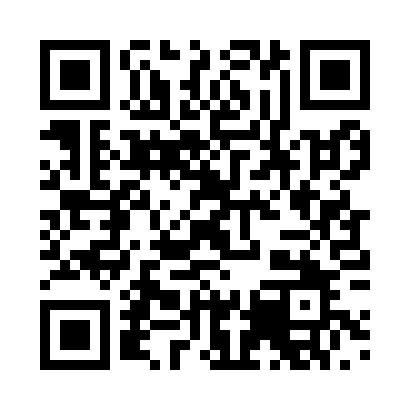 Prayer times for Oberkashof, GermanyWed 1 May 2024 - Fri 31 May 2024High Latitude Method: Angle Based RulePrayer Calculation Method: Muslim World LeagueAsar Calculation Method: ShafiPrayer times provided by https://www.salahtimes.comDateDayFajrSunriseDhuhrAsrMaghribIsha1Wed3:315:451:035:038:2210:262Thu3:285:431:035:048:2310:293Fri3:265:411:035:048:2510:314Sat3:235:401:035:058:2610:345Sun3:205:381:035:058:2810:366Mon3:175:371:025:068:2910:397Tue3:145:351:025:078:3010:418Wed3:115:341:025:078:3210:449Thu3:085:321:025:088:3310:4710Fri3:055:311:025:088:3510:4911Sat3:025:291:025:098:3610:5212Sun3:005:281:025:098:3710:5413Mon2:575:261:025:108:3910:5714Tue2:545:251:025:108:4011:0015Wed2:515:241:025:118:4111:0216Thu2:485:221:025:118:4311:0517Fri2:465:211:025:128:4411:0818Sat2:465:201:025:128:4511:1119Sun2:455:191:025:138:4711:1220Mon2:455:181:025:138:4811:1221Tue2:445:161:035:148:4911:1322Wed2:445:151:035:148:5011:1323Thu2:435:141:035:158:5211:1424Fri2:435:131:035:158:5311:1525Sat2:435:121:035:168:5411:1526Sun2:425:111:035:168:5511:1627Mon2:425:101:035:168:5611:1628Tue2:425:101:035:178:5711:1729Wed2:425:091:035:178:5811:1730Thu2:415:081:035:188:5911:1831Fri2:415:071:045:189:0011:18